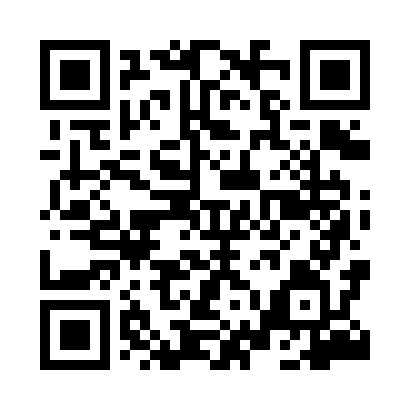 Prayer times for Kobielice, PolandMon 1 Apr 2024 - Tue 30 Apr 2024High Latitude Method: Angle Based RulePrayer Calculation Method: Muslim World LeagueAsar Calculation Method: HanafiPrayer times provided by https://www.salahtimes.comDateDayFajrSunriseDhuhrAsrMaghribIsha1Mon4:166:1912:505:167:219:162Tue4:136:1712:495:177:239:193Wed4:106:1412:495:197:259:214Thu4:076:1212:495:207:269:235Fri4:046:1012:485:217:289:266Sat4:016:0712:485:237:309:287Sun3:586:0512:485:247:329:318Mon3:556:0312:485:257:339:339Tue3:526:0112:475:267:359:3610Wed3:495:5812:475:277:379:3811Thu3:455:5612:475:297:399:4112Fri3:425:5412:475:307:409:4313Sat3:395:5112:465:317:429:4614Sun3:365:4912:465:327:449:4915Mon3:325:4712:465:337:469:5216Tue3:295:4512:465:357:479:5417Wed3:265:4212:455:367:499:5718Thu3:225:4012:455:377:5110:0019Fri3:195:3812:455:387:5310:0320Sat3:155:3612:455:397:5510:0621Sun3:125:3412:445:407:5610:0922Mon3:085:3212:445:427:5810:1223Tue3:045:2912:445:438:0010:1524Wed3:015:2712:445:448:0210:1825Thu2:575:2512:445:458:0310:2126Fri2:535:2312:445:468:0510:2427Sat2:495:2112:435:478:0710:2728Sun2:465:1912:435:488:0910:3129Mon2:425:1712:435:498:1010:3430Tue2:385:1512:435:508:1210:37